PLANY TYGODNIOWE NA MIESIĄC STYCZEŃ 2022 GRUPY „MISIE” 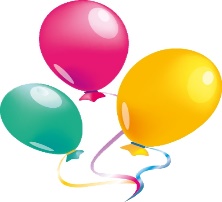 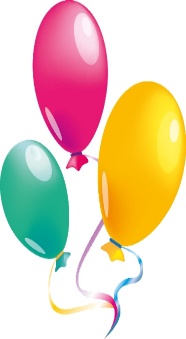 „ DBAMY O ZDROWIE”- 03-07.01.2022kształtowanie umiejętności wypowiadania się na określony tematzachęcanie do dbania o własne zdrowiebudowanie komunikatywnej wypowiedzipoznanie sposobów na zachowanie dobrego stanu zdrowiarozwijanie poczucia rytmu i umiejętności tanecznych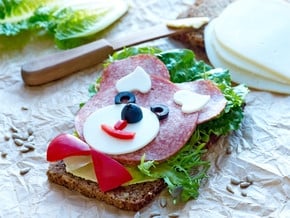 zachęcanie do aktywności ruchowejpoznanie składowych piramidy zdrowiarozwijanie motoryki małejpropagowanie zdrowego stylu życia„ W KARNAWALE SAME BALE”- 10-14.01.2022Cele ogólne:zapoznanie z tradycjami związanymi z obchodami karnawału w Polscekształtowanie poczucia rytmu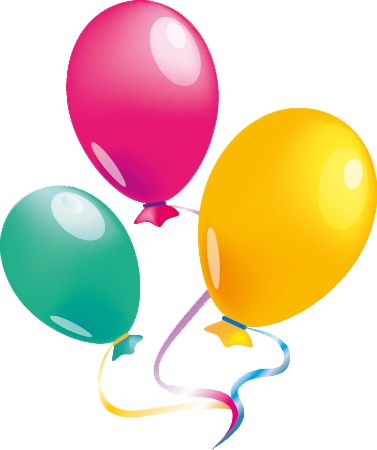 wdrażanie do słuchania tekstu literackiego ze zrozumieniem   rozwijanie umiejętności językowychdoskonalenie prawidłowego chwytu kredkirozwijanie umiejętności estetycznego wykonywania pracrozwijanie motoryki dużejdoskonalenie umiejętności wokalno – tanecznychwspieranie umiejętności posługiwania się nożyczkami„ PRZEDSZKOLNE KUCHCIKOWO”- 17-21.01.2022Cele ogólne:budowanie przyjaznej atmosferyzwracanie uwagi do mycia rąk w konkretnych sytuacjachtworzenie warunków do poszerzania doświadczeń zdrowego odżywianiadoskonalenie umiejętności wypowiadania się na temat warzyw i owocówrozwijanie umiejętności komunikacyjnych u dziecidoskonalenie klasyfikowania i logicznego myśleniarozwijanie sprawności fizycznejwdrażanie do zgodnego współdziałania podczas zabaw i wykonywanych zadań„ KOLORY SĄ WŚRÓD NAS”- 25-28.01.2022aktywizowanie dziecięcej wyobraźni i twórczej ekspresji ruchowejutrwalenie nazw kolorów podstawowych, kształcenie koordynacji wzrokowo- ruchowej, zachęcanie do samodzielnego eksperymentowania i poszukiwania odpowiedzi na różne pytania badawczereagowanie na sygnał dźwiękowyrozwijanie sprawności manualnychkształtowanie umiejętności poruszania się w parach